Presseinformation»Das Lied der Wächter - Der Gesang« von Thomas ErleMeßkirch, März 2019Die Saga geht weiter
Thomas Erle veröffentlicht den zweiten Teil seiner Schwarzwald-Trilogie »Das Lied der Wächter«Nach dem Erfolg von »Das Erwachen« (2018) geht die All-Age-Fantasy-Trilogie »Das Lied der Wächter« des Emmendinger Autors Thomas Erle weiter. Im zweiten Teil »Der Gesang« kämpft sich Felix, auf der Suche nach seinen Eltern, weiter durch die unsichtbare Kraft der Sperrzone des Schwarzwaldes und muss zahlreiche Abenteuer bestehen. Dabei kommt er seinem Ziel Stück für Stück näher. Mitreißend verfolgt der Leser Felix‘ gefährliche Reise in eine Welt abseits der Zivilisation, wo die Menschen hilflos den Gesetzen der Natur ausgeliefert sind. Dabei wird der Schwarzwald selbst zu einem der Hauptprotagonisten. Detailgetreu zeichnet er die Landschaft nach und fängt auf beeindruckende Art und Weise eine düstere Stimmung ein, der man sich nicht entziehen kann.Zum BuchAuch 16 Jahre nach dem verheerenden Atomunfall gilt der Schwarzwald als verstrahlt und unbewohnbar. Auf der Suche nach seinen seit der Katastrophe verschollenen Eltern dringt Felix immer tiefer in das Sperrgebiet vor. Er trifft auf Gutes und Bedrohliches und lernt auch mit dem ihm Unverständlichen umzugehen.  Doch nicht nur die Natur, sondern auch die Menschen haben sich völlig verändert. Immer wieder begegnet Felix dem unheimlichen Gesang, einer Kraft, die niemand erklären kann, und die alles Leben bedroht …Der AutorThomas Erle verbrachte Kindheit und Jugend in Nordbaden. Nach dem Studium in Heidelberg zog es ihn auf der Suche nach Menschen und Erlebnissen rund um die Welt. Es folgten 30 Jahre Tätigkeit als Lehrer. Seit über 20 Jahren lebt und arbeitet der erfolgreiche Autor im Schwarzwald, den er in seiner Freizeit mit Vorliebe erkundet. www.thomas-erle.deDas Lied der Wächter - Der Gesang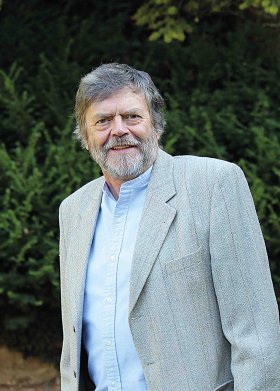 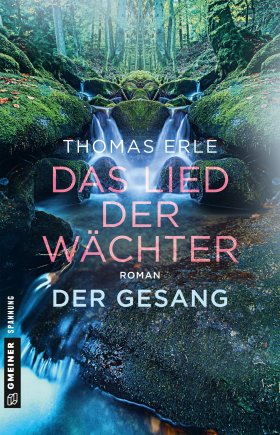 Thomas Erle412 SeitenEUR 15,00 [D] / EUR 15,50 [A]ISBN 978-3-8392-2354-3Erscheinungstermin: 13. März 2019 (Copyright Porträt: © privat)Kontaktadresse: Gmeiner-Verlag GmbH Petra WendlerIm Ehnried 588605 MeßkirchTelefon: 07575/2095-153Fax: 07575/2095-29petra.wendler@gmeiner-verlag.dewww.gmeiner-verlag.deAnforderung von Rezensionsexemplaren:Thomas Erle »Das Lied der Wächter - Der Gesang«, ISBN 978-3-8392-2354-3Absender:RedaktionAnsprechpartnerStraßeLand-PLZ OrtTelefon / TelefaxE-Mail